ATIVIDADE DO DIA 24 A 27 DE MARÇO1. O gráfico a seguir mostra as curvas características de dois resistores r1 e r2. a figura ao lado do gráfico mostra um circuito montado com estes resistores e um gerador ideal de 6,0 V. A intensidade da corrente elétrica total vale, em mA:a) 0,016		b) 0,8			c) 3,9			d) 8,0			e) 16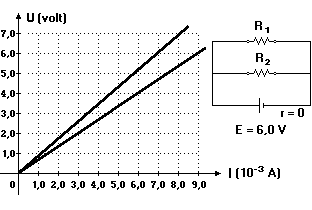 2. No circuito a seguir, as correntes i0, i1 e i2 são respectivamente: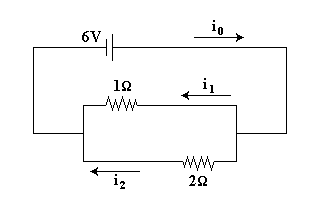 a) 3A; 2A; 1A.		b) 6A; 4A; 2A.		c) 6A; 3A; 3A.d) 9A; 6A; 3A.		e) 9A; 3A; 6A.3.No circuito representado no esquema a seguir, a resistência de R2‚ é igual ao triplo da resistência R1.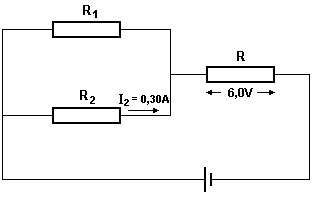 O valor do resistor Rem ohms, é igual aa) 20			b) 10			c) 5,0			d) 3,6			e) 1,84. Três resistores, de 10, 20 e 40 ohms, estão ligados como mostra a figura.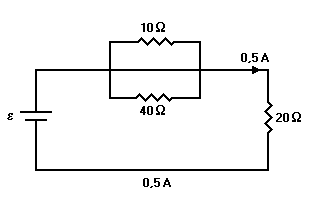 Supondo que o resistor de 20 ohms está sendo atravessado por uma corrente de 0,5A, determine:a) A diferença  de potencial entre os extremos dos resistores em paralelo.b) O valor da tensão total ε5. No trecho do circuito a seguir, a resistência de 3 Ohms é percorrida por uma corrente de 2 A. Calcule a d.d.p entre os pontos A e B.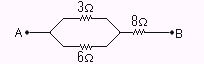 6. Considere as duas associações, I e II, de três resistores iguais.  As resistências dos resistores equivalentes às associações I e II valem, em ohms, respectivamente:a) 3,0  e  3,0b) 3,0  e  9,0c) 4,5  e  2,0d) 4,5  e  3,0e) 9,0  e  3,07. O gráfico representa a curva característica tensão-corrente para um determinado resistor.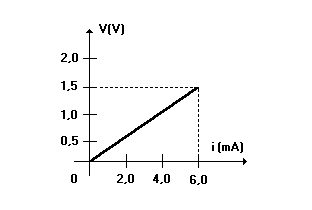 Em relação ao resistor, é CORRETO afirmar:a) é ôhmico e sua resistência vale 4,5 x 102Ωb) é ôhmico e sua resistência vale 1,8 x 102Ωc) é ôhmico e sua resistência vale 2,5 x 102Ωd) não é ôhmico e sua resistência vale 0,40 Ωe) não é ôhmico e sua resistência vale 0,25 Ω8. No circuito representado abaixoa intensidade de corrente i1 é igual a 1,5A.   
   
Determine: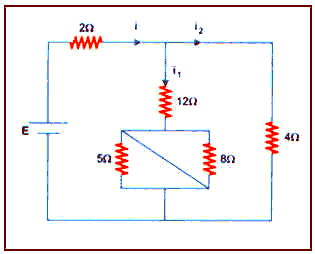 a) a corrente i2;b) a resistência equivalente;c) a d d p total E9. Determine os valores das correntes i1, i2 e i3 no circuito a seguir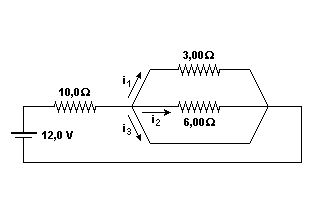 